Publicado en Barcelona el 03/12/2015 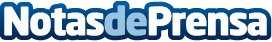 Ayudas-subvenciones.es abre su Base de Datos al usuario para que conozca cómo funciona el portalEl portal, líder en búsqueda, gestión y tramitación de subvenciones públicas, ha puesto a disposición de sus visitantes el 80% de las fichas-resumen de las ayudas para dar a conocer el trabajo de búsqueda y gestión que se realiza a diarioDatos de contacto:Marc DominguezCEO+34 931 650 853Nota de prensa publicada en: https://www.notasdeprensa.es/ayudas-subvenciones-es-abre-su-base-de-datos Categorias: Nacional Emprendedores E-Commerce http://www.notasdeprensa.es